Профориентационная программа «Юный предприниматель»Занятие №2 	В целях популяризации молодёжного предпринимательства  в объединении «Начни своё дело» 27.02.17 состоялось второе заседание  профориентационной программы  «Юный предприниматель». На этот раз учащиеся посетили  территорию бизнеса:   кафе «21 ВЕК», где ребят встретила индивидуальный предприниматель Н.Л.Куратова и сотрудник Нижнетагильского  муниципального  фонда  поддержки предпринимательства  С.В. Анохина.  Представители бизнеса рассказали об особенностях своей деятельности, поделились историей открытия и становления своего дела, его актуальности  для города. Побывав в  кафе,  ребята более близко соприкоснулись с бизнесом, а задавая вопросы - узнали много нового и интересного. Дети  отметили, что  именно такой формат встреч даёт много важной информации для тех, кто в будущем хочет стать предпринимателем.	Данные встречи будут способствовать не только профессиональному самоопределению учащихся, но и   созданию благоприятной деловой среды, что является ключевым условием для развития малого и среднего бизнеса в городе.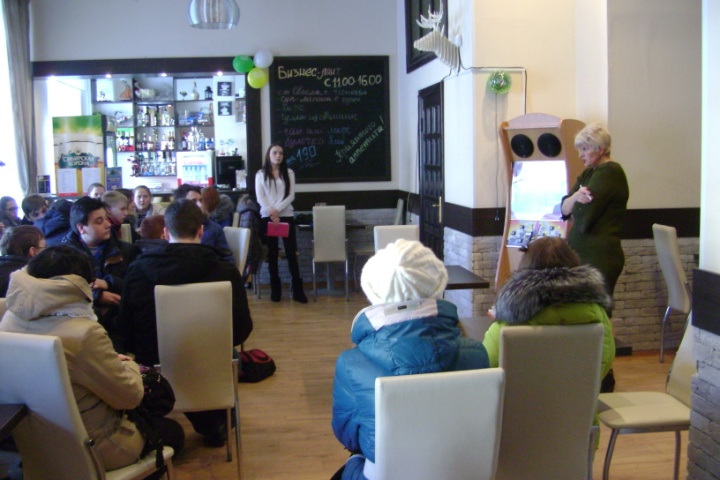 